werkwoordspelling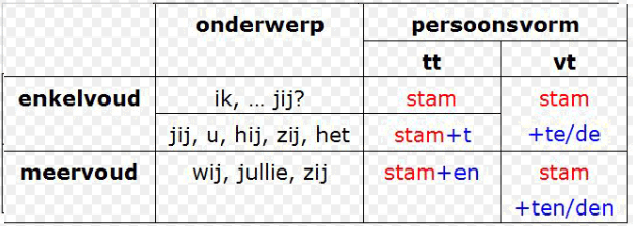 Als het werkwoord geen persoonsvorm is kan het een voltooi deelwoord zijn. Maak het langer om te kijken hoe je het schrijft.Bijvoorbeeld: Hij heeft hard gewerk….  Je hoort gewerkte dus je schrijft gewerkt.WoordsoortenWerkwoord (ww): zijn doe-woorden. Ze geven aan wat iets of iemand doet of wat er gebeurd. Bijvoorbeeld: rennen, lopen, schrijven, lezen, maar ook hebben /zijn / worden / blijven / kunnen /weten enz.Zelfstandige naamwoorden (zn): mensen, dieren, planten en dingen. Bijv: Geert, boer, leraar, hond, slang, cactus, rivier, gras enz.Lidwoorden (lw): de- het- eenBijvoeglijk naamwoord (bn): zegt iets over een zelfstandig naamwoord. Bijv: De grote auto rijdt snel. 				De verbrede weg is afgesloten. Dat kapsel is erg mooi.Voorzetsel (vz): woorden dat tijd en plaats aangeeft. Bijv:  Het vogeltje zit in/op/achter/onder/naast/voor het kooitje          We eten altijd samen met/tijdens/vanwege Kerstmis.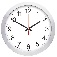 